Publicado en Madrid el 28/04/2020 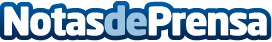 CitNOW permite a los talleres gestionar clientes a distancia con su tecnología contactlessCitNOW, en su compromiso por ofrecer a los profesionales de posventa las herramientas necesarias para adaptarse a la nueva situación de distanciamiento social, y desempeñar su trabajo a distancia de la manera más eficaz posible, pone a disposición de los profesionales de taller su tecnología contactless para la gestión online de sus clientesDatos de contacto:Laura Hermida917818090Nota de prensa publicada en: https://www.notasdeprensa.es/citnow-permite-a-los-talleres-gestionar Categorias: Motociclismo Automovilismo Dispositivos móviles Industria Automotriz Innovación Tecnológica http://www.notasdeprensa.es